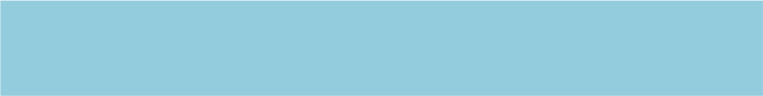 Please fill out a Lakin Preschool Enrollment Form for each child you are enrolling. If there are any questions, please call Holli Winick Viau at 610-223-8058 or email MsHolli@jfreading.org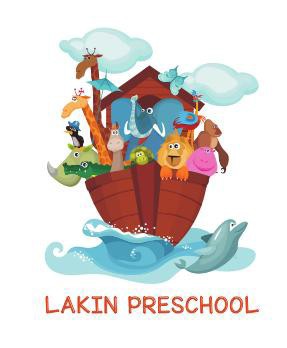 Date of Application:   	Child’s Last Name:   	Child’s First Name:   	Birthdate:   	Age as of September 1, 2022:   Name of Parent(s) with whom Child resides:   	Street Address:	Apt #:   	City/Town:   	State:	Zip:   	Primary contact’s daytime phone number(s):   	Primary contact’s e-mail address:   	Tuition Rate	Less deposit	Monthly paymentPlease note Lakin Preschool’s Enrollment Policy: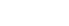 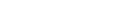 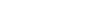 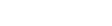 A $200.00 deposit is required with this Enrollment Form which will be credited to your tuition bill. Your deposit will hold your child’s spot on our roster$50.00 of the deposit is non-refundableI have read the above and understand Lakin Preschool’s Enrollment Policy. I agree to pay all fees due.Signature:	Date:   	L A K I N P R E S C H O O L 5 5 5 W a r w i c k D r i v e, W y o m i s s i n g, P A 1 9 6 1 0 • L a k i n P r e s c h o o l.c o m • 610-223-8058         AdventurersA5 days/week$3,236.00$3036.00$337.00         AdventurersA4 days/week (please circle which days) M T W Th F$2,826.00$2626.00$292.00     Discovery5 days/week$3,236.00$3036.00$337.00     Discovery4 days/week (please circle which days) M T W Th F$2,826.00$2626.00$292.00     Discovery3 days/week (please circle which days) M T W Th F$2,332.00$2132.00$237.00      Little Stars5 days/week$3,236.00$3036.00$337.00      Little Stars4 days/week (please circle which days) M T W Th F$2,826.00$2626.00$292.00      Little Stars3 days/week (please circle which days)M T W Th F$2,332.00$2132.00$237.00      Little Stars2 days/week (please circle which days) M T W Th F$1,723.00$1523.00$169.00